e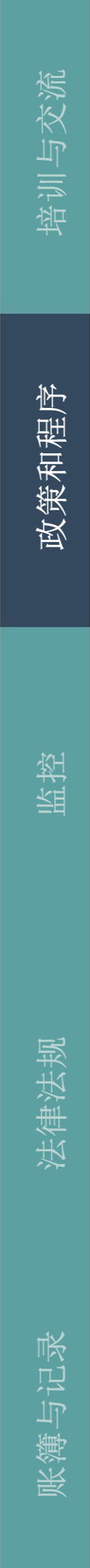 资助、捐赠和赞助政策[插入公司名称]致力于增强医疗专业水平并支持我们的社区。因此，我们可能会向我们认为有相似兴趣和目标的组织提供财务支持。此政策就可接受的财务资助、实物慈善捐赠和相关文件的类型提供了指导。相关定义资助 — 为特定目的提供的任何有价值的东西。资助通常要求某种行为的执行可换取一些有价值的东西。慈善捐赠 — 按照当地法规的规定，对真实从事慈善工作的慈善组织进行任何有价值的慈善捐赠。赞助 — 在诸如邮袋插入、广告牌或其他公开认可活动中为获得认可或广告宣传而付出的任何有价值的东西
（通常是货币和/或实物支付）。可接受的财务资助可出于慈善或教育性目的，以资助、捐赠和赞助形式提供财务支持。但是，所有财务支持必须根据适用的当地法律和政策提供，并且必须在提供之前得到批准。基本原则所有资助、捐赠和赞助应以合理的商业价值进行，且无意于获得不当的市场利益。资助、捐赠和赞助均不得用于影响购买决策或产品使用。销售人员不得参与与资助、捐赠和赞助有关的审批或资助决策。所有捐款应公开透明（例如，支持性文件应包括业务目的和接受方）。必要时，所有资助、捐赠和赞助均应获得相关监管机构审批人 [在此处插入审批人姓名/职衔]的适当
批准。所有已批准的资助、捐赠和赞助都应在付款前达成书面协议。禁止向个人 HCP 或与 HCP 关联的私人诊所付款。与支持人员和/或接受方组织有关的任何利益冲突都必须予以披露。只能向具有免税身份的合法慈善组织或非营利组织捐款。除非 HCP 是组织的员工或管理人员并代表组织提交申请，否则不应为响应 HCP 的申请而发起向真实的慈善组织进行慈善捐赠的申请。不允许赞助 HCP 参加第三方教育会议。与财务资助有关的程序资助、捐赠和赞助申请表以及相关支持性文件应由符合上述条件并寻求支持的有关各方填写。不得提供任何“无限制”的财务支持。随后申请将由[在此处插入审批人姓名/职衔]审核并在认为适当时予以批准。 [在此处插入审批人姓名/职衔]必须确保第三方教育会议的地点（城市和国家/地区）和场所（设施的类型）都适当。地点和场所必须适合并有利于 (i) 实现教育会议的合法目的；(ii) 适合并有利于与会者之间有效交流教育、科学或商业信息。审批接受方必须签订概述各方期望和责任的协议。[插入公司名称]和接受方的双方代表必须使用“资助、捐赠和赞助协议模板”订立并签署协议。财务支持将按照资助、捐赠和赞助协议中的规定分配给接受方。财务支持不能以现金或信用卡的形式
提供。